PROGRAM AKIŞI (SUNUM – BİLGİLENDİRME )* Proje tanıtımı – Bilgilendirme* 4 yılda ne yaptık* Oyuncakları nerelere veriyoruz?* Projemizde hangi işlemler yapılıyor?* Projemizde geri dönüşüm* Projemizin en önemli özellikleri* Oyuncak çeşitleri* Kargo gönderirken dikkat edilmesi gerekenler nelerdir?* Ödüllerimiz nelerdir?* Toplama noktaları nereleridir?* Oyuncak isteyen kurumlardan istenenler nelerdir?* Projemizi anlamak için ne yapmak gerekir?* Projemizin son durumu ve akışı* Annemin güzel sözü* Yıllara göre verilen (Teslim edilen) oyuncak sayısı* Bize nasıl ulaşabilirlerPROJE TANITIMI“ATMA! TAMİR OLSUN, ÇOCUKLARA UMUT OLSUN…”  Projemiz 27.09.2017 tarihinde başlamıştır.Projemizin amacı, Arızalı, Bozuk, Kullanılmayan, Kırık, Atılacak tüm oyuncakları alıp, tamir edip ihtiyaç sahibi çocuklara hediye etmektir.4 yıldır projemizi yürütmekteyiz, 1.000.000 ( bir milyon ) oyuncak hedefimiz var.Bugüne kadar yapılan ve teslim edilen oyuncak sayısı,16.000 ( On altı bin ) dir.Projemizin marka tescili ve proje koruması alınmıştır.4 YILDA NE YAPTIK?Proje kapsamında bu güne kadar, 9 MADDE içerisinde Yaptığımız işlemleri topladık.Bu maddeler alt bölümdeki gibidir.1 ) Oyuncak israfını önlemek2 ) Geri dönüşüm 3 ) Çocukların şiddet eğilimini azaltmak4 ) İhtiyaç sahipleri5 ) Mutlu etmek6 ) Doğayı korumak7 ) Yedek parça8 ) Bilinçlendirme9 ) Milli serveti korumak-1-A) OYUNCAK İSTAFINI ÖNLEMEKHerkes elinde çocuklarının kullanmadıkları oyuncakları ya çevresine vermekte yada çöplere atmaktadır.
İsraf edilen her oyuncak milli servet değerindedir. Bu oyuncakların her biri işlemden geçirilir.Çöpe gidecek oyuncakların atılmasını engelledik.Çöpe atılacak oyuncaklar toplandıktan sonra kullanılabilir durumda olanlar veya hasarlı (Yapılabilecek durumda olanlar) tekrardan yedek parça arşivimizde bulunan parçalar sayesinde tekrar hayata çevrilir ve oyuncaklar çocuklara verilir.
Hiç kullanılmayacak paramparça olmuş oyuncaklarda yedek parça olarak kullanılır. Hiç kullanılmayacak vaziyette olan plastik parçalar, demir parçalar geri dönüşüm noktalarına teslim edilir. Para miktarı kadar yeni sıfır oyuncak gönderilir.B) GERİ DÖNÜŞÜMProjemizin geri dönüşümü sayesinde atık parçaların tekrar oyuncak haline gelmesi sağlanır.
Geri dönüşüm firmalarına vermiş olduğumuz plastik ve demir parçaları sayesinde yeni oyuncaklar bize getirilmektedir.Çevremizde o kadar çok oyuncak çöpe gidiyor ki, Hiç kullanılmayacak durumda olan oyuncakların üzerindeki kullanılabilir parçalar çıkarılır (Motor, lamba, Sağlam ve kullanılabilir plastik parçalar, kablo, yay, dişli, vida, mıknatıs, hoparlör vb. ) yedek parçaya gider ve bunun üzerinde hiç kullanılmayacak durumdaki tüm parçalar ( Plastik ve demir çeşitleri )Geri dönüşüm noktalarına teslim edilir.Bir tarafı yazılmış ve bize gönderilmiş (defterler, takvimler, resim kâğıtları vb.) atmadık, arkalarını karalama kâğıdı olarak kullandık.Gelen oyuncakların kutularını, Parçalanmış defter ve kitapları, kargo kutularını ve Ahşapların parçalanmış (Yapılmayacak durumda olanları) nı atmadık tekrardan ihtiyaç sahibine yakacak olarak verdik. Pelüş oyuncaklarının üzerindeki kumaş parçalarını ve içerisindeki elyafları yastık yaptık.Oyuncağa benzer sırt çantalarını oyuncak pelüş yaptık içini boştaki elyafları ile yeni pelüşler veya küçük yastıklar yaptık.C) ÇOCUKLARIN ŞİDDET EĞİLİMİNİ AZALTMAKProjemize gelen tüm şiddet içeren oyuncaklar (Tabanca, tüfek vb.) çalışır durumda bile olsa, o oyuncaklar parçalanır.
Parçalanan oyuncaklar içerisinden çıkan parçalar (Motor, lamba, Sağlam ve kullanılabilir plastik parçalar, kablo, yay, dişli, vida, mıknatıs, hoparlör vb. ) yedek parça bölümünde diğer oyuncakları tamamlamak konusunda yardımcı olması için toparlanır.-2-D) İHTİYAÇ SAHİPLERİBu projenin asıl amacı olan ihtiyaç sahipleri sadece çocuklar ile kalmamaktadır.
Biz bir ihtiyaç sahibinin sadece oyuncağına değil kışın üşümemesi içinde projemiz kapsamında bir değerlendirme yaptık.
Projemize gelen oyuncakların kutuları, Hiç kullanılmayacak vaziyette olan ahşap oyuncaklar, kargo veya gönderim yapılmış Büyük kutuların kötü durumda olanlarını Biz atmadık. Biz bu parçaları da bir araya toplayıp ihtiyaç sahiplerine verdik. Kış aylarında 1 aile bireyi bile soğuktan üşümemesini sağladık.E) MUTLU ETMEKBaşladığımız günden beri herkes mutlu oldu.
Çocuklar oyuncaklarına kavuştuğu için mutlu oldular.
Aileler çocuklarına hediye oyuncak verildiği için mutlu oldular.Biz herkese bir faydamız olduğu için sevindik ve mutlu olduk.
Okullar, dernekler, kurumlar ve kuruluşlar da çevresindeki veya bünyesindeki ihtiyaç sahiplerinin elinden tuttuğu için mutlu oldular.
Hayvan severleri mutlu ettik. (Kullanılmayan kapları yiyecek ve içecek koyup sokaklara bıraktık.)
Çiçek severleri mutlu ettik. (Saksı statüsünde olan kullanılmayan parçaları, içerisine bir çiçek koyup hediye ettik.)
Grupları mutlu ettik. Projemiz sayemizde gruplar sevgi ve dayanışma sayesinde birbirine kenetlendiler ve iletişimleri çoğaldı.
Aileler çocukların böyle bir projeye destek oldukları içinde ayrıca mutlu oldular.

En çokta biz mutlu olduk. Garibanı, yetimi, kimsesizi, öksüzü ve ihtiyaç sahibine kolkanat gerdik.F) DOĞAYI KORUMAKOyuncakların plastik atıklarını atmadık, değerlendirdik ve bu sayedeki doğadaki plastik ve oyuncak atıklarının doğaya karışıp uzun süreler boyunca doğayı öldürmesini önledik.
Atık kutu parçalarını atmadık yakacak olarak verdik.
Atık ahşap parçalarını atmadık yakacak olarak verdik.
Atık demir, pil, alüminyum gibi malzemeleri atmadık ve geri dönüşüm sayesinde tekrar oyuncak olmasını sağladık.
Atık plastik malzemeleri atmadık ve geri dönüşüm sayesinde tekrar oyuncak olmasını sağladık.
1 Poşet yıllarca doğada kaybolma süresi var ise, Bir oyuncak parçasının yüzyıllarca doğada kalmasını önledik.Oyuncakların içerisinden çıkan pilleri atmadık, iyi durumda olanlarını kullandık, bitik pilleri pil toplama noktalarına veya okullardaki toplama noktalarına teslim ettik.-3-G) YEDEK PARÇAGelen oyuncakların paramparça olmuş olanlarını veya şiddet içeren oyuncakların içerisinde kullanılabilir parçalarını atmadık, Yedekledik ve yedek parça olarak kullanmaktayız.
Örneğin: Bir motoru bozulan bir arabanın motorunu taktık, Bir müzik aletinin hoparlörünü yeniledik ve kullanılır vaziyete getirdik.
Yedek parçalarımızın çoğu Motor, lamba, Sağlam ve kullanılabilir plastik parçalar, kablo, yay, dişli, vida, mıknatıs, hoparlör, düğme, pil yatakları, piller, tekerlek, anahtarlardır.
Bunlar haricindeki yedek parçalarda tren yolu, kumandalar, boncuklar, plastik parçalar, Saplar, kapaklar gibi çeşit yedek parçalarımızı çoğalttık.Bu yedek parçalar sayesinde eksik parçası olan oyuncaklar tamamlanmaktadır.
Not: Okullardaki eğitim için ilerleyen zamanlar içerisinde (Motor, lamba, hoparlör gibi) talep edildiği durumda ÜCRETSİZ olarak verilip eğitime destek olunacaktır.H) BİLİNÇLENDİRMEOkullarda çocuklara bilgi vererek, ihtiyaç sahibi arkadaşlarına destek olmayı, israf etmemeyi, oyuncakların değerini, paylaşmayı anlatarak bilinçlendirdik.
Kurum, kuruluş, dernek ve okullarda yetkili kişiler ile birebir bağlantı kurarak projemiz hakkında bilgi verdik ve oyuncak toplama, dağıtma konusunda bilgilendirdik.I) MİLLİ SERVETİ KORUMAKHerkesin en çok yaptıklarından biri olan israf konusuna değinip, Bir vidanın bile bizim için bir servet olduğunu belirterek hiç bir malzememizi atmayıp tekrar kullanır vaziyete getirdik.
Beklide değeri 1 kuruş bile olmayan bir vidayı üretmek için kaç kişi çalıştığını, ne kadar zaman ve enerji tüketildiğini ve maddiyatın harcandığını unutmamak gerekir.OYUNCAKLARI NERELERE VERİYORUZ ?- Yetimhaneler ( 1.Derece Öncelikli )
- Ceza evleri ( 1.Derece Öncelikli )
- Hastaneler ( 2.Derece Öncelikli )
- Rehabilitasyon Merkezleri ( 2.Derece Öncelikli )
- Okul ( 3.Derece Öncelikli )
- Dernekler ( 3.Derece Öncelikli )
- Kur-an Kursları ( 3.Derece Öncelikli )
- Kurum ( 4.Derece Öncelikli )
- Kuruluş ( 4.Derece Öncelikli )
- Sivil Toplum Kuruluşları ( 5.Derece Öncelikli )-4-PROJEMİZİN EN ÖNEMLİ ÖZELLİKLERİ1 ) Hiç bir şey israf edilmez. (Her şey kullanılır.)2 ) Silah ve çeşitleri tamir yapılmamaktadır. (Direk yedek parça olarak kullanılmaktadır.)3 ) Sosyal medya üzerinden veya başka bir basında hiçbir şekilde ne resim nede video yayınlanmamaktadır. ( Çocukların resimlerini ve videolarını paylaşıp onların rencide olmaması için paylaşmıyoruz.)4 ) Hijyene çok önem gösteririz. (Hiçbir çocuk hasta olmaması için.)5 ) Sadece oyuncak ile çocuklar için değil, Sokak hayvanları ve ihtiyaç sahiplerini de gözetmektedir.6 ) Atıl pillerin iyi durumdakileri kullanılır, diğerleri pil toplama noktalarına gönderilir.7 ) Projemizde PARA GEÇMEZ. (Projemizde para geçerliliği yoktur.)PROJEMİZDE HANGİ İŞLEMLER YAPILIYOR?Oyuncaklar kargo ile gelir,Gelen kargolar ayrılır, (Elektronik, ahşap, plastik, demir, kağıt, pelüş)Ve depolanır, Yapılma zamanına kadar bekletilir.Örnek: Pelüş oyuncaklar;Bir pelüş oyuncak bize geldiğinde kirli, elektronik kısmı arızalı, içindeki elyaf veya pamukları eskimiş vaziyette gelmektedir. (Bazıları kurtlanmış durumdadır.) Ayırma işleminden sonra eve gider ve sökülüp evde içleri boşaltılır. (küçük boyları hariç)Üst kısımları yıkanır, temizlenenlerin içi doldurulur, dikim işlemleri kontrol edilir. Tek tek dikim işlemi yapılır. Dikim işleminden sonra PRO HİJYEN 500 ile hijyenleme işlemi yapılır.Daha sonra paketleme işlemi yapılır. Paketlenen oyuncaklar kutulanır ve ihtiyaç olan (daha önceden bize kayıt yaptıran) yerlere gönderilir.PROJEMİZDE GERİ DÖNÜŞÜMProjemize gelen oyuncakların paramparça olanları geri dönüşüm firmalarına verilerek, verilen plastik parça ve demir miktarı kadar geri dönüşüm firmalarından sıfır oyuncak temini yapılmaktadır.Kullanılabilir durumda olan kaplar birleştirilir ve sokak hayvanlarına yemek, su kabı olarak belirlenmiş bölgelere bırakılarak sokak hayvanlarının beslenmelerinde kullanmaktayız.Projemize gelen karton kutularım param parça olanlarını da değerlendirdik, Bu kâğıt oyuncakların parçalanmışları ve gelen kargo kutularının paramparça olanlarını ihtiyaç sahiplerine yakacak olarak vermekteyiz.ANNEMİN GÜZEL SÖZÜBiz bu oyuncakların “PELÜŞ” dikimini, temizliğini yapıyoruz.ONLARIN ANNESİ BABASI YOK Kİ, NASIL DİKSİN.-5-KARGO GÖNDERİRKEN DİKKAT EDİLMESİ GEREKENLER NELERDİR?Kargolanacak oyuncakları tek tek ayırmanıza gerek yoktur. Bir kutu içerisine doldurup göndermeniz yeterlidir.TOPLAMA NOKTALARIMIZ,Oyuncakları çocuklardan uzak tutup, Her oyuncağı kutu içerisine koyarken eldiven veya dezenfektan kullanması gerekmektedir.Oyuncaklar hijyenik olmadıkları, (HASTALIK) olmaması için, KESİNLİKLEçocuklara verilmemelidir.Toplama noktalarımızdan gelecek oyuncaklar sadece kutu içerisinde olmalı ve en büyük kutu boyutu 60x40x40 boyutlarında olmalıdır. Daha küçük olabilir. Küçük Parçaları bir poşet içerisine koyarak kutu içerisine koyun. Tüm gönderilen oyuncaklar kutu içerisinde olmalıdır.Okul, Kolej, Avm, Firma vb. yerlerde toplama yapılacak ise mutlaka sitemizin dökümanlar bölümündeki sunumu indirip bilgi sahibi olmalı ve projemize ait broşür tanıtımı yapmaları gerekir. Önce insanları bilinçlendirip, daha sonra toplama yapılması gerekmektedir. ÖDÜLLERİMİZ1) Uluslararası Çevre Ödülü				     11 ÖDÜLÜMÜZ VARDIR.2) Bilgi umut var ödülü			       4 TANEDE PROJEMİZ İLE ALINMIŞ3) TED Koleji Bağış Ödülü					     ÖDÜL VAR.4) Başak şehir Koleji Teşekkür Belgesi             PROJEMİZİN TOPLAM 15 ÖDÜLÜ VAR.5) Kayseri Odak Okulları Teşekkür Belgesi6) Simya Koleji Teşekkür Belgesi7) Sabancı Vakfı Ödülü (Fark Yaratanlar)8) Kuveyt Türk Bankası Ödülü (Değerlerimizle Büyüyoruz)9) CROWNE PLAZA OTEL (BURSA) Bağış Ödülü10) Kurumsal Sosyal Sorumluluk (İstanbul) Bağış Ödülü11) Bursa Kanser Derneği Teşekkür BelgesiYukarıdaki ödüller haricinde, Zafer PLAZA bizim projemiz ile girmiş olduğu Yurtdışı yarışmalarda 3 Ödül almıştır. Bu ödüller alt taraftaki gibidir.
1) Kurumsal Sosyal sorumluluk dalında GOLD ödülünü almıştır.
2) En iyi halkla ilişkiler dalında GOLD ödülünü almıştır.
3) Toplumsal fayda sağlayan projeler dalında ŞEREF ödülünü almıştır.
Bu ödüller Hermes Creative AWARDS tarafından Zafer PLAZA 'ya verilmiştir.1)  Projemizin ATMA isimli kısa videosunu yaparak, FURKAN KAYA Çevre ve Şehircilik Bakanlığından ve SIFIR ATIK kapsamında 1. Olarak 15.000 TL para kazanmıştır.-6-TOPLAMA NOKTALARIMIZ NERELERİDİR?Nevşehir, Balıkesir, Kilis, Bursa, İzmit, İstanbul ve Kayseri’de toplama noktalarımız bulunmaktadır.PROJEMİZİN SON DURUMU VE AKIŞI4 yıldır sürdürdüğümüz projemizin, Şuan 1 ofis ve 1 depo bulunmaktadır.Ulaşım için 1 motoru vardır.Herhangi bir sponsorumuz yoktur.Şuan gelen isteklere göre oyuncak yapılmaya ve gönderilmeye devam etmektedir.En son toplu olarak 1000 adet oyuncak 3 farklı şehir e gönderilmiştir.Türkiye’nin %24,3 Oranında şehrine oyuncak gönderilmiştir. ( 81 ile göre )Türkiye’nin her yerinden oyuncak gelmektedir. Bizde projemiz kapsamında Türkiye geneline oyuncak göndermekteyiz.Şuan Türkiye içinin yanısıra, Yurt dışından ( İsveç, Fransa, Almanya, Hollanda ve Belçika, Kuveyt, Kıbrıs, Birleşik Arap Emirlikleri ) den oyuncak gelmiştir.16.000 Adet oyuncak yapılmış ve ihtiyaç sahibi çocuklara teslim edilmiştir.Projemizin birçok ihtiyacı bulunmaktadır. Bu ihtiyaç listesini sitemiz üzerinden görebilirsiniz.Bugüne kadar gelen kargo sayısı: 1.860 Adettir. ( Elden getirenler hariçtir. Sadece kargodan gelenlerin sayısıdır.)OYUNCAK İSTEYENLERDEN ALINACAK OLAN BİLGİLER1 ) Kurum adı2 ) Kurum adresi3 ) Yetkilinin Adı ve Soyadı4 ) Yetkilinin Telefon numarası5 ) İhtiyaç sahibi Çocuk sayısı6 ) İhtiyaç sahibi Çocukların kaçı kız 7 ) İhtiyaç sahibi Çocukların kaçı erkek8 ) Kargoyu kabul ettiğine dair onayGönderilecek olan oyuncaklar, Derecelerine göre ihtiyaç sahiplerine gönderilmektedir.Örneğin, 10 okuldan istenmiş olsun fakat daha sonra 1 yetim haneden istendiği taktirde, önce yetimhanenin oyuncakları hazırlanıp gönderilmektedir.PROJEMİZİ ANLAMAK İÇİN NE YAPMAK GEREKİR?Sizi hiç tanımayan bir şehir e gidin, Sokaktan geçen bir ailenin çocuğuna küçücük bir oyuncak uzatın. O çocuğun mutluluğunu göreceksiniz,Siz belki de hiç ihtiyacı olmayan bir çocuğa hediye ettiniz, Düşünün ki hiç alamayacak durumdaki bir çocuğun sevinci daha fazla olacağını bilmemiz gerekmektedir.-7-PROJEMİZDEKİ İHTİYAÇLAR NELERDİR ?Öncelikle projemizin herhangi bir sponsor u olmadığını belirtmek isteriz.Projemiz kapsamında oyuncakları tamir, bakım, onarım, temizleme, paketleme, kutulama, hijyen ve ayırma işlemleri için bir çok malzemeye ihtiyaç duyulmaktadır.Bu malzemeleri kendi bütçemiz olmadığı ve herhangi bir sponsorumuz olmadığı için karşılayamıyoruz.Bu yüzden destek vermek, sponsor olmak veya projemizin ihtiyaç listesi konusunda bilgi isteyenler lütfen bizimle iletişime geçip ayrıntılı bilgi almalarını istemekteyiz.NOT:  SPONSOR olacak kişilerin proje kapsamında bir çok alanda reklamları barındırılacaktır.*** UYARILAR ***Bu proje başlangıç olmak üzere birçok yerde oyuncak toplanmaya başlamıştır.Toplanan oyuncaklar hijyenik olmadıkları için, Temizlemeden veya hijyenlenmeden her verilen oyuncaklar aslında İYİLİK değil,KÖTÜLÜK yapmış olmaktadır.Projemiz haricinde oyuncak toplayıp vermek isteyenler var ise lütfen oyuncakların temizliğini ve hijyenliği sağladıktan sonra temiz şekilde verin.Şöyle düşünmelisiniz, Sizin çocuğunuza hediye edilen bir oyuncak, Bulaşıcı bir hastalığı olan bir kişiden gelmiş olabilir ve bu bulaşıcı hastalık sizin çocuğunuza da geçebilir.Bu yüzden her çocuğu kendi çocuğunuzmuş gibi düşünün ve ona göre işlem yapın.YILLARA GÖRE VERİLEN ( TESLİM EDİLEN OYUNCAK SAYISI )0-1 YIL = 2.035 Adet Oyuncak1-2 YIL = 6.100 Adet Oyuncak2-3 YIL = 11.160 Adet Oyuncak3-4 YIL = 14.700 Adet OyuncakYıllara göre verilen oyuncak sayısı toplanarak yazılmaktadır.OYUNCAK ÇEŞİTLERİ ( YAPILAN OYUNCAKLAR )1 ) Elektronik oyuncaklar2 ) Pelüş oyuncaklar3 ) Ahşap oyuncaklar4 ) Plastik oyuncaklar5 ) Demir oyuncaklar6 ) Kağıt oyuncaklar-8-BİZE NASIL ULAŞABİLİRSİNİZ?Atma Projesi
Atma! Tamir olsun, çocuklara umut olsun...
( Sosyal Sorumluluk projesi )

İnstagram: @atmaprojesi
Facebook: @atmaprojesiTwitter: @atmaprojesi

Web: www.atma.com.tr
E-posta: oyuncak@atma.com.tr

Adres: Arapzade mahallesi Cumhuriyet aralık sokak no: 12 Hilal Apt.Zemin kat - Depo 16800 Orhangazi / BURSA

Muammer Kavazoğlu
Telefon: 0224 573 80 80
GSM: 0542 502 02 22

Kargo göndermek isteyenler için, PTT indirim kodu ( 703381994 )MARKA TESCİL NO: 2018/96839PROJE KORUMASI: 12 Kasım 2018 Pazartesi 09:01:44.764 GMTALINAN YER: HDF PATENT - BURSA-9-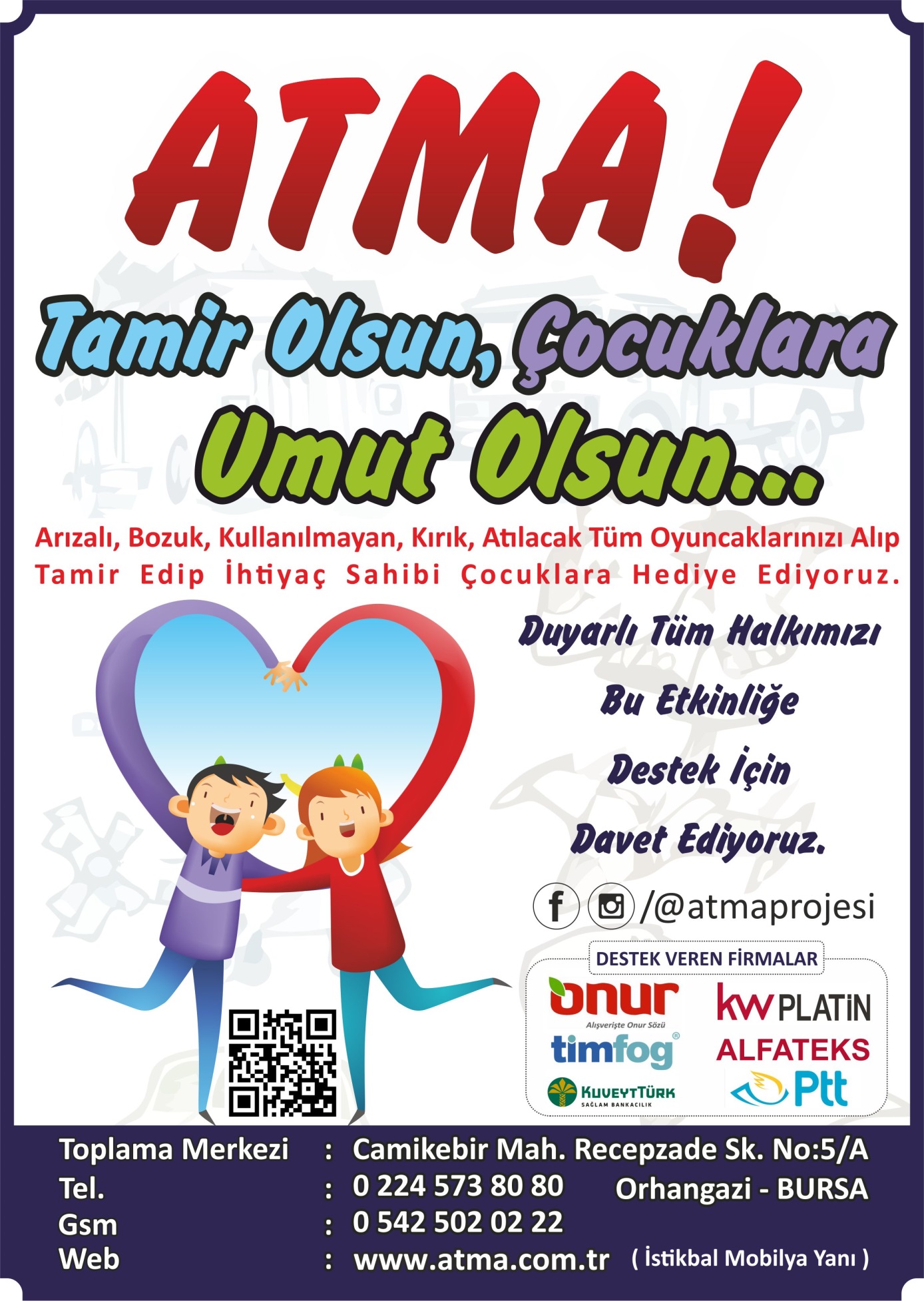 -10-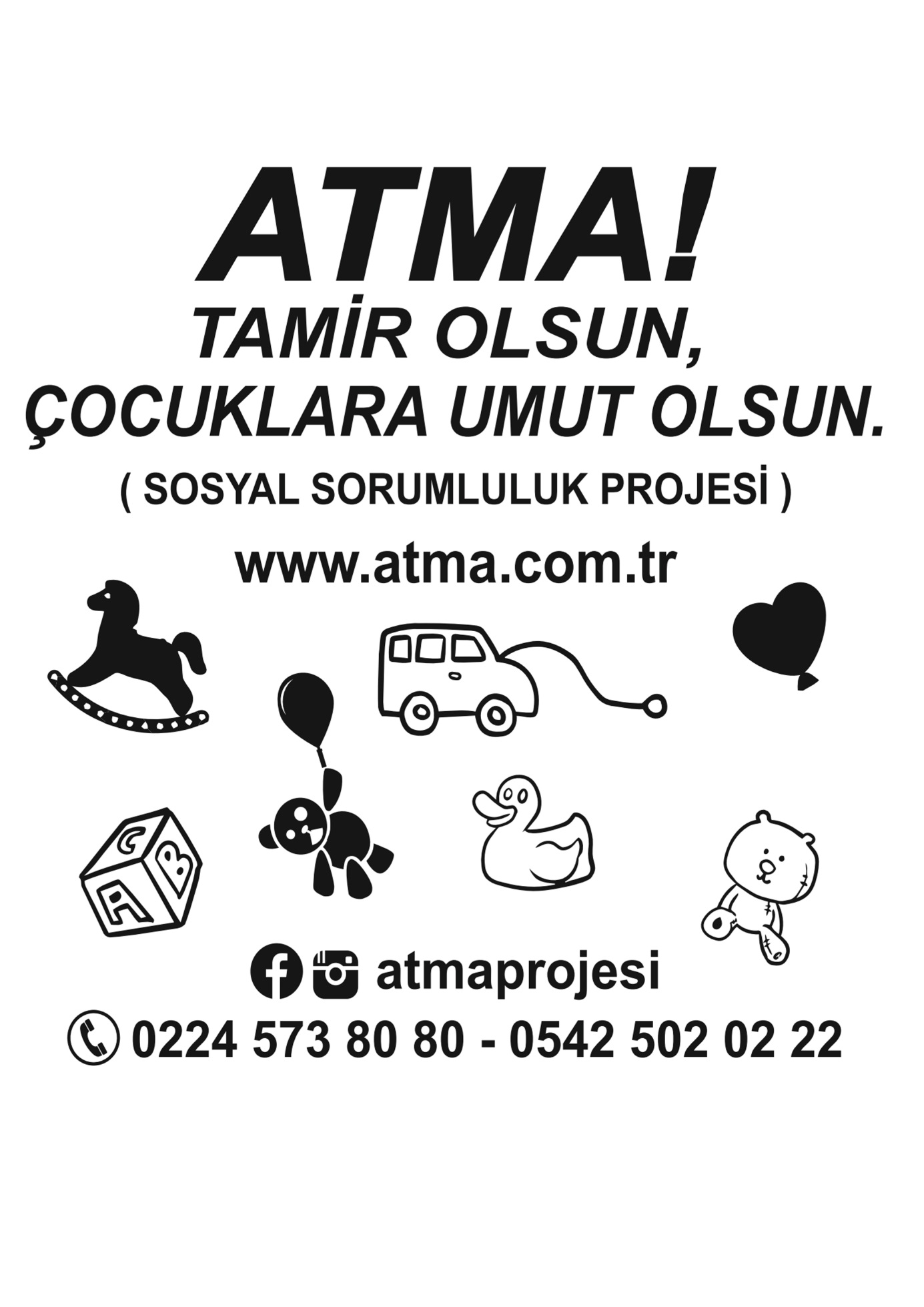 